Description:The circuit that was designed was a 16 bit calculator, which had two 16 bit inputs for the two numbers, and a 5 bit operation code parameter.  The output was 16 bit as well.  This was done using an algorithmic method which was implemented sequentially instead of concurrently.  An std_logic_vector was used which allowed both logic and arithmetic functions to be performed.  This method made sense for this project because it allowed if statements to be written based on the Opcode.  VHDL Code:library ieee;   use ieee.std_logic_1164.all;  use ieee.std_logic_unsigned.all;entity CALC is  port(X,Y: in std_logic_vector (15 downto 0);         OPC: in std_logic_vector (4 downto 0);         OUTPUT: out std_logic_vector (15 downto 0));end CALC;architecture BEHAV_CALC of CALC isbegin  CALC_PROCESS: process (OPC,X,Y)    begin        if (OPC="10000")then          OUTPUT <= Y;        elsif (OPC="10001") then          OUTPUT <= Y+'1';        elsif (OPC="10011") then          OUTPUT <= X+Y;        elsif (OPC="10100") then          OUTPUT <= NOT Y;        elsif (OPC="10101") then          OUTPUT <= 0-Y;        elsif (OPC="10111") then          OUTPUT <= Y-X;        elsif (OPC="11000") then          OUTPUT <= Y-'1';        elsif (OPC="11001") then          OUTPUT <= X-Y;        elsif (OPC="11011") then          OUTPUT <= NOT X;        elsif (OPC="11100") then          OUTPUT <= X AND Y;        elsif (OPC="11101") then           OUTPUT <= X OR Y;        elsif (OPC="11110") then          OUTPUT <= X XOR Y;        end if;  end process;end BEHAV_CALC;Simulation: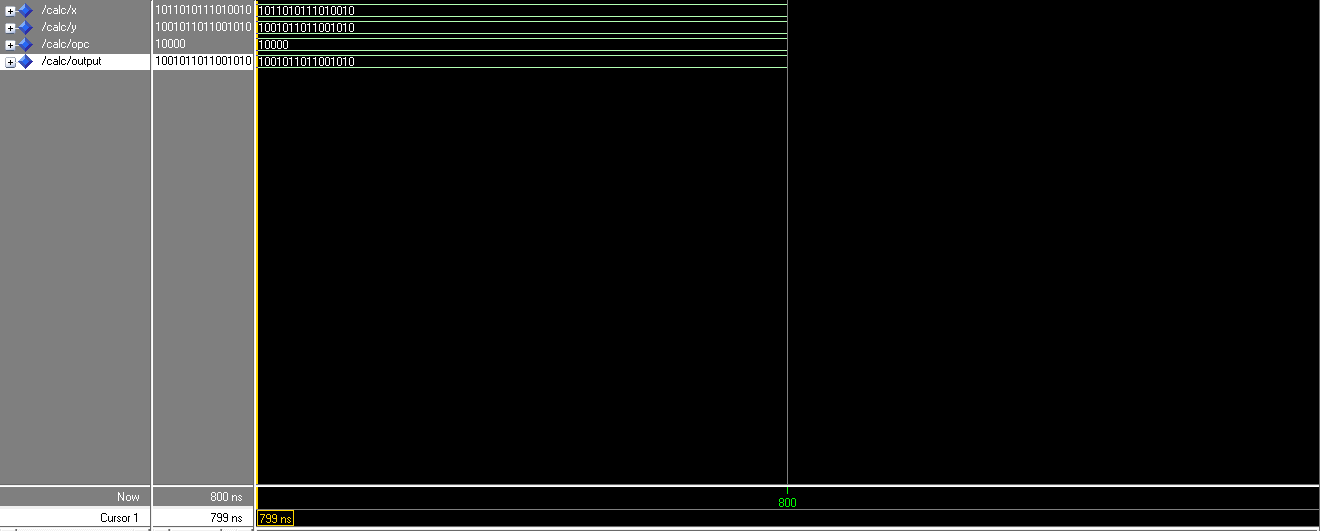 The first simulation uses the opcode 10000 which corresponds to outputting the input Y. It can be seen that “ouput” and “y” are the same.  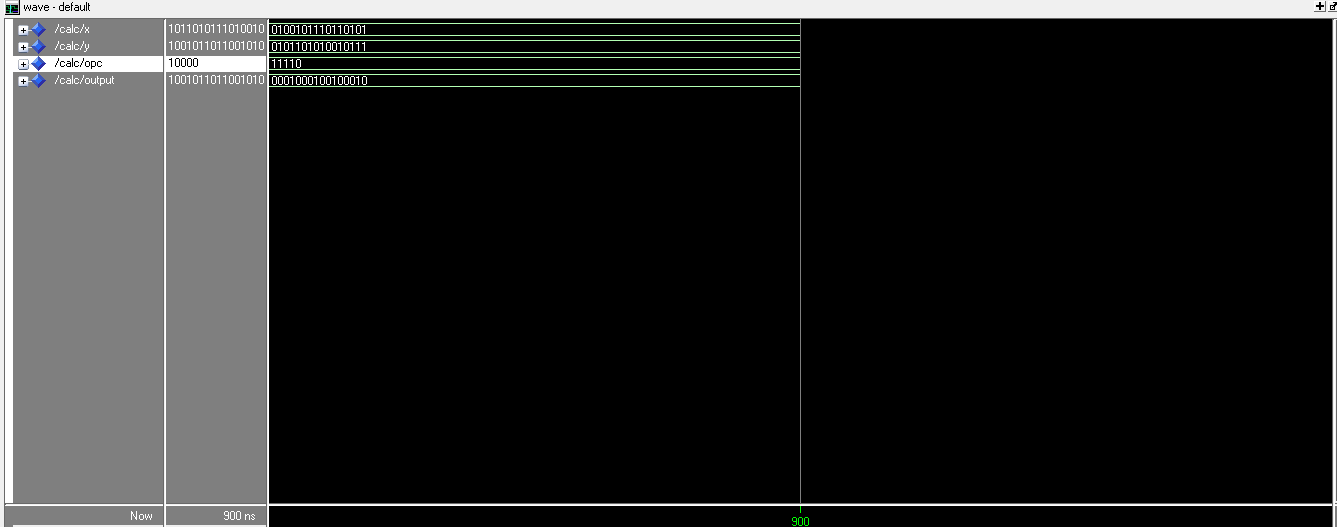 The second simulation uses the opcode 11110 which performs X XOR Y.  x = 18868 y = 23191 in decimal  “18868 XOR 23191” was input in wolfram alpha and returned 4899, which corresponds to the output in binary.  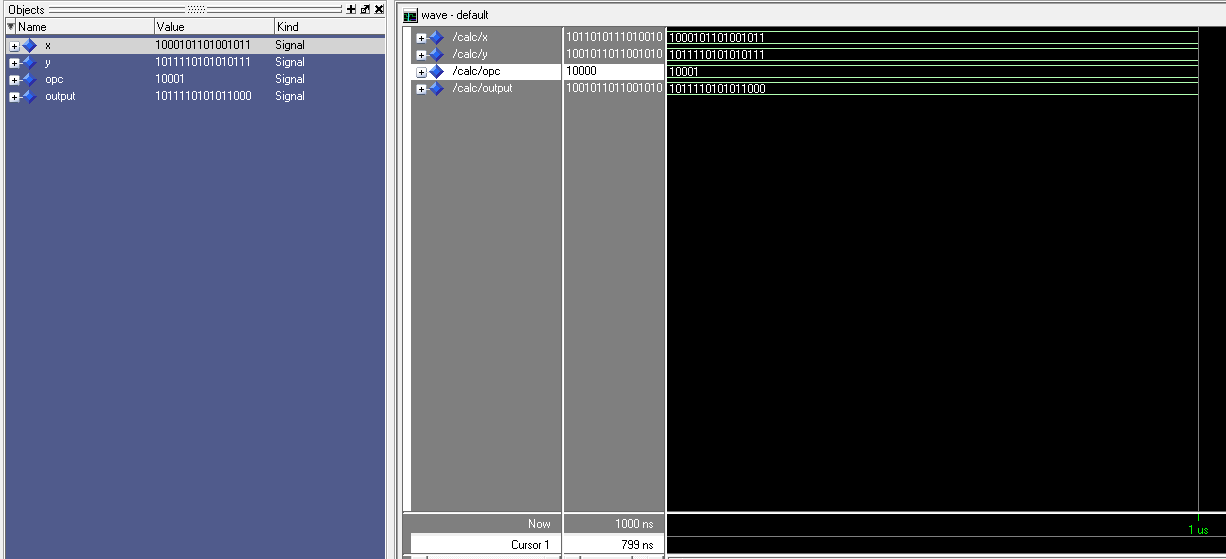 The last simulation uses the opcode 10001 which is Y+1.  It can be seen between Y and output that only the 4 least significant bits are changed from the input to output.  The change is from “0111” to “1000” which Is the same as adding 1.  Do-script:force -freeze sim:/calc/x 1011010111010010force -freeze sim:/calc/y 1001011011001010force -freeze sim:/calc/opc 10000runforce -freeze sim:/calc/x 0100101110110101force -freeze sim:/calc/y 0101101010010111force -freeze sim:/calc/opc 11110runforce -freeze sim:/calc/x 1000101101001011force -freeze sim:/calc/y 1011110101010111force -freeze sim:/calc/opc 10001runforce -freeze sim:/calc/x 1000101110101001force -freeze sim:/calc/y 0010110101101011force -freeze sim:/calc/opc 10101run